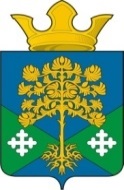                            Российская Федерация       Свердловская областьКамышловский муниципальный районДУМА ВОСТОЧНОГО СЕЛЬСКОГО   ПОСЕЛЕНИЯ(четвертый созыв) РЕШЕНИЕ                                                             п. Восточный      Об избрании  секретаря Думы Восточного сельского поселенияВ целях организации эффективной работы Думы Восточного сельского поселения и в связи с  рассмотрением заявления  депутата Думы Восточного сельского поселения Черемных Татьяны Владимировны о сложении полномочий секретаря представительного органа Восточного сельского поселения,  руководствуясь статьей 21, 22 Устава Восточного сельского поселения, Дума  поселенияРЕШИЛА:1. Заявление депутата представительного органа Восточного сельского поселения о сложении полномочий секретаря Думы поселения Черемных Татьяны Владимировны - удовлетворить.2. Избрать секретарем Думы Восточного  сельского поселения  депутата  представительного органа Восточного сельского поселения - Сирину Веру Александровну.3.Настоящее решение разместить на официальном сайте http://dumavsp.ru  4.Контроль за исполнением настоящего решения возложить на         председателя Думы поселения. Председатель Думы                                           Глава  Восточного сельского поселения                     Восточного сельского поселения                    А.Л.Макаридин                                                       Н.С.Журский25.02.2021№ 106